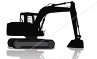 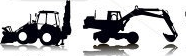 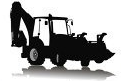 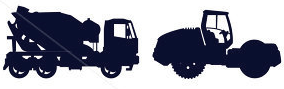 Прайс-лист на аренду строительной техники.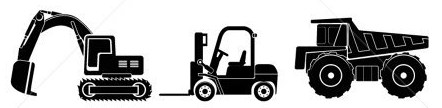 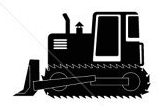 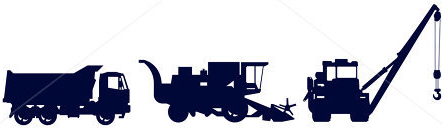 Если у Вас есть автопарк с собственной техникой, которую Вы предлагаете в аренду, с удовольствием рассмотрим встречное предложение!Звоните! Будем рады видеть Вас среди наших клиентов!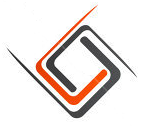 ООО «ЛИГА»194223, г. Санкт-Петербург, ул. Верхняя д. 4, офис 7. ИНН / КПП  7802859992 / 780201001Тел.:  +7(921) 760-51-57;   +7(812) 981-01-85Сайт: www.regionrent.com Е-mail: regionrent@mail.ruНаименование техникиМодельМасса, тонн.ХарактеристикаАренда  руб./час, с НДС 18%Аренда руб./смена с НДС 18%Экскаваторы гусеничныеHYUNDAI R 21022Ковш - 1 м31 437,511 500Экскаваторы гусеничныеDOOSAN DX 255 LC26Ковш - 1,5 м31 562,512 500Мини-экскаваторыTAKEUCHI TB 1353,5Ковш - 0,15 м31 1259 000Мини-экскаваторыKOMATSU 45R84,5Ковш - 0,24 м31 187,59 500Экскаваторы колёсныеJCB JS 140 W16Ковш - 0.85 м31 37511 000Экскаваторы колёсныеHYUNDAI R 180 W18Ковш - 0.85 м31 437,511 500Экскаваторы-погрузчикиTEREX-8608,51 м3 / 0.24 м31 25010 000Экскаваторы-погрузчикиVOLVO BL-718,51 м3 / 0.24 м31 25010 000Мини-погрузчикиBOBCAT S1752,8Г/п - 0,9 т.1 0008 000Мини-погрузчикиBOBCAT A 3003,9Г/п - 1,4 т.1 0758 600Телескопические погрузчикиCAT TH355B8Стрела - 12 м1 312,510 500Телескопические погрузчикиJCB 537-13510Стрела - 13,5 м1 37511 000Телескопические погрузчикиMERLO ROTO 38.1612Стрела - 16 м1 50012 000Фронтальные погрузчикиАМКОДОР ТО-1812Ковш - 2 м31 25010 000Фронтальные погрузчикиFOTON FL 936F11Ковш - 1,8 м31 312,510 500Фронтальные погрузчикиJCB 456ZX22Ковш - 3,3 м31 62513 000БульдозерыCAT D5N14Отвал - 2.7 м31 812,514 500БульдозерыCAT D6G19Отвал - 3.5 м31 937,515 500СамосвалыSCANIA  P-380Кузов - 16 м31 37511 000СамосвалыКАМАЗКузов - 12 м31 25010 000МанипуляторыКран  на базе КАМАЗ-532156Стрела 3т., 8 м.1 2009 600МанипуляторыКран на базе FORD CARGO5Стрела 2т., 6 м.1 1008 800АвтокраныКАМАЗ-Клинцы16Стрела - 18 м.1 25010 000АвтокраныКАМАЗ-Ивановец25Стрела - 21.7 м.1 37511 000АвтокраныКАМАЗ-Галичанин25Стрела - 28 м.1 50012 000Грунтовые каткиBOMAG BW 21111Виброкаток1 37511 000Грунтовые каткиBOMAG BW 213 13Виброкаток1 50012 000АвтогрейдерыДЗ-122,  ГС-14.0213,51 62513 000АвтогрейдерыCAT 140H141 87515 000ШаландыАвтомобиль бортовой2012м, 13.6м1 1008 800ТралыSCANIA Р-114до 30 т.-от 10000